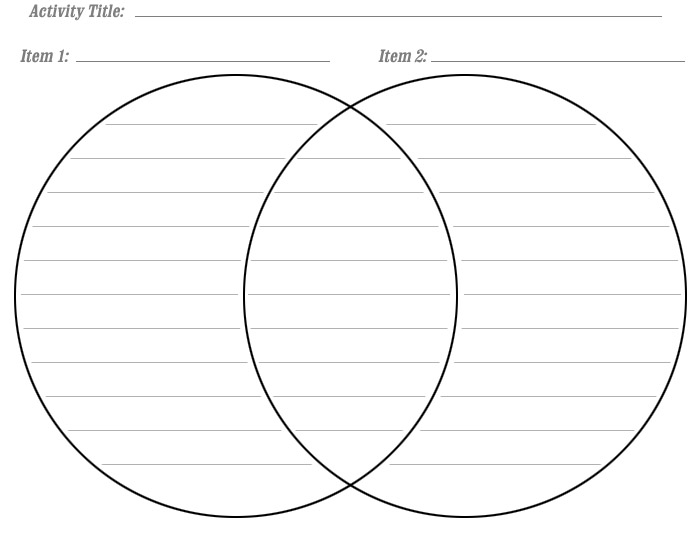 Now, use clue words to write a paragraph that describes how the Amazon and your community are similar and different.________________________________________________________________________________________________________________________________________________________________________________________________________________________________________________________________________________________________ ________________________________________________________________________________________________________________________________________________